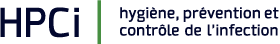 Cours « Prise en charge de patients porteurs de bactéries multi résistances (BMR) en EMS/CMS/CTR »DATE 
Conférez-vous aux dates disponibles sur notre site.	
Lieu et adresse (se référer au calendrier des cours).
Bulletin d’inscription par mail à :beatrix.sobgoui@chuv.ch 
 5 jours avant la date du cours 
Unité HPCi Vaud | Béatrix Sobgoui| Infirmière HPCI régionale 
Tél :  079 556 29.94 | E-mail : beatrix.sobgoui@chuv.ch | Plus d’info sur : www.hpci.ch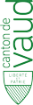 Objectif :  Epidémiologie des BMR Public :Personnel soignantIntervenant : Dre. I. Nahimana Tessemo Médecin coordinateur de l’Unité cantonale HPCiHoraire : 13h30- 16h30Descriptif du cours :EpidémiologieCliniqueTransmission Population à risqueMesures de prévention en milieu de soinsNom et prénomFonctionEtablissement